Aufgabe 1:Wie würdest du reagieren, wenn jemand kommt und behauptet: „Der Messias kommt in dein Dorf oder deine Stadt!“Aufgabe 2:Wie würdest du dich vorbereiten, wenn Jesus dich besuchen kommt? Kreuze an und ergänze!Kuchen backenalles putzengut lüftenWände streichenZimmer aufräumenBlumen kaufengute Getränke besorgenschöne Kleidung anziehendie Bibel aus dem Schrank auf den Tisch legenein Bad nehmen________________________________________________________________________________________________Aufgabe 3:Vergleiche wie sich Ben-Oni fühlt bevor Jesus in die Stadt kommt und wie fühlt er sich, als sich Jesus zu ihm setzt!Aufgabe 4:Weshalb kann der Blinde plötzlich wieder sehen? Wenn du Markus 10,41-51 (www.bibleserver.com) liest bekommst du eine Antwort.Aufgabe 5:Was will Jesus uns heute deutlich machen, wenn er den ausgegrenzten Ben-Oni sehend macht?Finde es mit Hilfe der Blidenschrift heraus.Das Blindenalphabet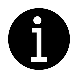 Die sogenannte Brailleschrift wird von Blinden und stark Sehbehinderten benutzt, ist also eine Blindenschrift. Sie wurde 1825 von dem Franzosen Louis Braille entwickelt. Die Schrift besteht aus Punktmustern, die, meist von hinten in das Papier gepresst, mit den Fingerspitzen als Erhöh-ungen zu ertasten sind.(https://de.wikipedia.org/
wiki/Brailleschrift)Leben wie Jesus in Israel – Arbeitsblatt 6: Heilung eines Blinden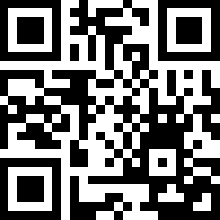 Dieses Arbeitsblatt gehört zu einer Unterrichtsreihe von Die Reli-Lehrer.Schaue dieses Video vor dem Bearbeiten in Ruhe an: Gefühle Ben-Onis bevor Jesus ins Dorf kommtGefühle als Jesus bei ihm auf dem Boden sitztWeil der Blinde …Weil Jesus …
a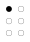 
b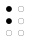 
c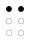 
d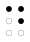 
e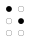 
f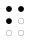 
g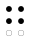 
h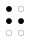 
i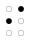 
j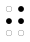 
k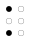 
l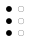 
m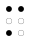 
n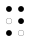 
o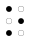 
p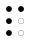 
q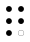 
r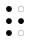 
s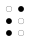 
t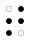 
u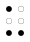 
v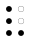 
w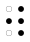 
x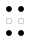 
y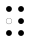 
z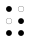 
ä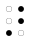 
ü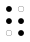 
ö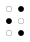 
au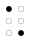 
äu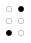 
eu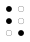 
ei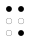 
ie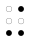 
ß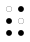 
st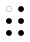 
ch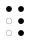 
sch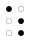 
.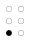 
,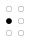 
!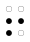 
?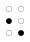 
-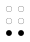 
#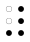 
__
__
__
__
__
__
__
__
__
__
__
__
__
__
__
__
__
__
__
__
__
__
__
__
__
__
__
__
__
__
__
__
__
__
__
__
__
__
__
__
__
__
__
__
__
__
__
__
__
__
__
__
__
__
__
__
__
__
__
__
__
__
__
__
__
__
__
__
__
__
__
__
__
__
__
__
__
__
__
__
__
__
__
__
__
__Lösungssatz: